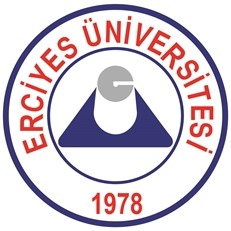 ERCİYES ÜNİVERSİTESİ KORUMA VE GÜVENLİK MÜDÜRLÜĞÜERCİYES ÜNİVERSİTESİ KORUMA VE GÜVENLİK MÜDÜRLÜĞÜERCİYES ÜNİVERSİTESİ KORUMA VE GÜVENLİK MÜDÜRLÜĞÜREVİZYON NOREVİZYON NOR.01R.01ERCİYES ÜNİVERSİTESİ KORUMA VE GÜVENLİK MÜDÜRLÜĞÜERCİYES ÜNİVERSİTESİ KORUMA VE GÜVENLİK MÜDÜRLÜĞÜERCİYES ÜNİVERSİTESİ KORUMA VE GÜVENLİK MÜDÜRLÜĞÜREVİZYON TARİHİREVİZYON TARİHİ02/10/202302/10/2023SÜREÇ FORMUSÜREÇ FORMUSÜREÇ FORMUSAYFA NOSAYFA NOSayfa 1 / 4 Ek-1Sayfa 1 / 4 Ek-1SÜREÇ BİLGİLERİSÜREÇ BİLGİLERİSÜREÇ BİLGİLERİSÜREÇ BİLGİLERİSÜREÇ BİLGİLERİSÜREÇ BİLGİLERİSÜREÇ BİLGİLERİSÜREÇ BİLGİLERİSÜREÇ BİLGİLERİSÜREÇ BİLGİLERİKODUKODUD-01D-01D-01D-01D-01D-01D-01D-01ADIADIBULUNTU EŞYABULUNTU EŞYABULUNTU EŞYABULUNTU EŞYABULUNTU EŞYABULUNTU EŞYABULUNTU EŞYABULUNTU EŞYATÜRÜTÜRÜ Yönetim Süreci Yönetim Süreci Yönetim Süreci Temel Süreç Temel Süreç Destek Süreç Destek Süreç Destek SüreçKATEGORİSİKATEGORİSİİNSAN KAYNAKLARI YÖNETİMİİNSAN KAYNAKLARI YÖNETİMİİNSAN KAYNAKLARI YÖNETİMİİNSAN KAYNAKLARI YÖNETİMİİNSAN KAYNAKLARI YÖNETİMİİNSAN KAYNAKLARI YÖNETİMİİNSAN KAYNAKLARI YÖNETİMİİNSAN KAYNAKLARI YÖNETİMİGRUBUGRUBUKAYIP VE BULUNTU EŞYALARIN SÜRECİ  KAYIP VE BULUNTU EŞYALARIN SÜRECİ  KAYIP VE BULUNTU EŞYALARIN SÜRECİ  KAYIP VE BULUNTU EŞYALARIN SÜRECİ  KAYIP VE BULUNTU EŞYALARIN SÜRECİ  KAYIP VE BULUNTU EŞYALARIN SÜRECİ  KAYIP VE BULUNTU EŞYALARIN SÜRECİ  KAYIP VE BULUNTU EŞYALARIN SÜRECİ  SÜRECİN ÖZET TANIMISÜRECİN ÖZET TANIMISÜRECİN ÖZET TANIMISÜRECİN ÖZET TANIMISÜRECİN ÖZET TANIMISÜRECİN ÖZET TANIMISÜRECİN ÖZET TANIMISÜRECİN ÖZET TANIMISÜRECİN ÖZET TANIMISÜRECİN ÖZET TANIMIÜniversite kampüs alanında bulunan kayıp eşyalar, özel güvenlik görevlisine teslim edildiği anda Buluntu Eşya Tutanağı tutulur. Tüm güvenlik noktalarında buluntu eşya ile birlikte tutanak akşam idari büroya teslim edilir, büro personeli tarafından kayıt işlemi yapılır. Bir müddet bekletin eşyalar, periyodik zamanlarla cinsine göre (otobüs biniş karıt, banka kartları, öğrenci ve personel kartları, araç plakaları vb) ilgili birimlere (banka, öğrenci işleri, biniş kartı yükleme noktaları vb) tutanak ile teslimi yapılır. Yıl sonunda teslim alınmayan buluntu eşyalar kategorilere ayrılarak tasniflenir ve depoda muhafaza edilir Üniversite kampüs alanında bulunan kayıp eşyalar, özel güvenlik görevlisine teslim edildiği anda Buluntu Eşya Tutanağı tutulur. Tüm güvenlik noktalarında buluntu eşya ile birlikte tutanak akşam idari büroya teslim edilir, büro personeli tarafından kayıt işlemi yapılır. Bir müddet bekletin eşyalar, periyodik zamanlarla cinsine göre (otobüs biniş karıt, banka kartları, öğrenci ve personel kartları, araç plakaları vb) ilgili birimlere (banka, öğrenci işleri, biniş kartı yükleme noktaları vb) tutanak ile teslimi yapılır. Yıl sonunda teslim alınmayan buluntu eşyalar kategorilere ayrılarak tasniflenir ve depoda muhafaza edilir Üniversite kampüs alanında bulunan kayıp eşyalar, özel güvenlik görevlisine teslim edildiği anda Buluntu Eşya Tutanağı tutulur. Tüm güvenlik noktalarında buluntu eşya ile birlikte tutanak akşam idari büroya teslim edilir, büro personeli tarafından kayıt işlemi yapılır. Bir müddet bekletin eşyalar, periyodik zamanlarla cinsine göre (otobüs biniş karıt, banka kartları, öğrenci ve personel kartları, araç plakaları vb) ilgili birimlere (banka, öğrenci işleri, biniş kartı yükleme noktaları vb) tutanak ile teslimi yapılır. Yıl sonunda teslim alınmayan buluntu eşyalar kategorilere ayrılarak tasniflenir ve depoda muhafaza edilir Üniversite kampüs alanında bulunan kayıp eşyalar, özel güvenlik görevlisine teslim edildiği anda Buluntu Eşya Tutanağı tutulur. Tüm güvenlik noktalarında buluntu eşya ile birlikte tutanak akşam idari büroya teslim edilir, büro personeli tarafından kayıt işlemi yapılır. Bir müddet bekletin eşyalar, periyodik zamanlarla cinsine göre (otobüs biniş karıt, banka kartları, öğrenci ve personel kartları, araç plakaları vb) ilgili birimlere (banka, öğrenci işleri, biniş kartı yükleme noktaları vb) tutanak ile teslimi yapılır. Yıl sonunda teslim alınmayan buluntu eşyalar kategorilere ayrılarak tasniflenir ve depoda muhafaza edilir Üniversite kampüs alanında bulunan kayıp eşyalar, özel güvenlik görevlisine teslim edildiği anda Buluntu Eşya Tutanağı tutulur. Tüm güvenlik noktalarında buluntu eşya ile birlikte tutanak akşam idari büroya teslim edilir, büro personeli tarafından kayıt işlemi yapılır. Bir müddet bekletin eşyalar, periyodik zamanlarla cinsine göre (otobüs biniş karıt, banka kartları, öğrenci ve personel kartları, araç plakaları vb) ilgili birimlere (banka, öğrenci işleri, biniş kartı yükleme noktaları vb) tutanak ile teslimi yapılır. Yıl sonunda teslim alınmayan buluntu eşyalar kategorilere ayrılarak tasniflenir ve depoda muhafaza edilir Üniversite kampüs alanında bulunan kayıp eşyalar, özel güvenlik görevlisine teslim edildiği anda Buluntu Eşya Tutanağı tutulur. Tüm güvenlik noktalarında buluntu eşya ile birlikte tutanak akşam idari büroya teslim edilir, büro personeli tarafından kayıt işlemi yapılır. Bir müddet bekletin eşyalar, periyodik zamanlarla cinsine göre (otobüs biniş karıt, banka kartları, öğrenci ve personel kartları, araç plakaları vb) ilgili birimlere (banka, öğrenci işleri, biniş kartı yükleme noktaları vb) tutanak ile teslimi yapılır. Yıl sonunda teslim alınmayan buluntu eşyalar kategorilere ayrılarak tasniflenir ve depoda muhafaza edilir Üniversite kampüs alanında bulunan kayıp eşyalar, özel güvenlik görevlisine teslim edildiği anda Buluntu Eşya Tutanağı tutulur. Tüm güvenlik noktalarında buluntu eşya ile birlikte tutanak akşam idari büroya teslim edilir, büro personeli tarafından kayıt işlemi yapılır. Bir müddet bekletin eşyalar, periyodik zamanlarla cinsine göre (otobüs biniş karıt, banka kartları, öğrenci ve personel kartları, araç plakaları vb) ilgili birimlere (banka, öğrenci işleri, biniş kartı yükleme noktaları vb) tutanak ile teslimi yapılır. Yıl sonunda teslim alınmayan buluntu eşyalar kategorilere ayrılarak tasniflenir ve depoda muhafaza edilir Üniversite kampüs alanında bulunan kayıp eşyalar, özel güvenlik görevlisine teslim edildiği anda Buluntu Eşya Tutanağı tutulur. Tüm güvenlik noktalarında buluntu eşya ile birlikte tutanak akşam idari büroya teslim edilir, büro personeli tarafından kayıt işlemi yapılır. Bir müddet bekletin eşyalar, periyodik zamanlarla cinsine göre (otobüs biniş karıt, banka kartları, öğrenci ve personel kartları, araç plakaları vb) ilgili birimlere (banka, öğrenci işleri, biniş kartı yükleme noktaları vb) tutanak ile teslimi yapılır. Yıl sonunda teslim alınmayan buluntu eşyalar kategorilere ayrılarak tasniflenir ve depoda muhafaza edilir Üniversite kampüs alanında bulunan kayıp eşyalar, özel güvenlik görevlisine teslim edildiği anda Buluntu Eşya Tutanağı tutulur. Tüm güvenlik noktalarında buluntu eşya ile birlikte tutanak akşam idari büroya teslim edilir, büro personeli tarafından kayıt işlemi yapılır. Bir müddet bekletin eşyalar, periyodik zamanlarla cinsine göre (otobüs biniş karıt, banka kartları, öğrenci ve personel kartları, araç plakaları vb) ilgili birimlere (banka, öğrenci işleri, biniş kartı yükleme noktaları vb) tutanak ile teslimi yapılır. Yıl sonunda teslim alınmayan buluntu eşyalar kategorilere ayrılarak tasniflenir ve depoda muhafaza edilir Üniversite kampüs alanında bulunan kayıp eşyalar, özel güvenlik görevlisine teslim edildiği anda Buluntu Eşya Tutanağı tutulur. Tüm güvenlik noktalarında buluntu eşya ile birlikte tutanak akşam idari büroya teslim edilir, büro personeli tarafından kayıt işlemi yapılır. Bir müddet bekletin eşyalar, periyodik zamanlarla cinsine göre (otobüs biniş karıt, banka kartları, öğrenci ve personel kartları, araç plakaları vb) ilgili birimlere (banka, öğrenci işleri, biniş kartı yükleme noktaları vb) tutanak ile teslimi yapılır. Yıl sonunda teslim alınmayan buluntu eşyalar kategorilere ayrılarak tasniflenir ve depoda muhafaza edilir  SÜREÇ KATILIMCILARI SÜREÇ KATILIMCILARI SÜREÇ KATILIMCILARI SÜREÇ KATILIMCILARI SÜREÇ KATILIMCILARI SÜREÇ KATILIMCILARI SÜREÇ KATILIMCILARI SÜREÇ KATILIMCILARI SÜREÇ KATILIMCILARI SÜREÇ KATILIMCILARISÜREÇ SAHİBİSÜREÇ SAHİBİSÜREÇ SAHİBİSÜREÇ SAHİBİRektör Yardımcısı, Genel Sekreter, Genel Sekreter YardımcısıRektör Yardımcısı, Genel Sekreter, Genel Sekreter YardımcısıRektör Yardımcısı, Genel Sekreter, Genel Sekreter YardımcısıRektör Yardımcısı, Genel Sekreter, Genel Sekreter YardımcısıRektör Yardımcısı, Genel Sekreter, Genel Sekreter YardımcısıRektör Yardımcısı, Genel Sekreter, Genel Sekreter YardımcısıSÜREÇ SORUMLULARISÜREÇ SORUMLULARISÜREÇ SORUMLULARISÜREÇ SORUMLULARIGenel Sekreter, Genel Sekreter Yard. Koruma ve Güvenlik Amiri, Güvenlik Sorumluları ve Özel Güvenlik Personeli, İdari Büro PersoneliGenel Sekreter, Genel Sekreter Yard. Koruma ve Güvenlik Amiri, Güvenlik Sorumluları ve Özel Güvenlik Personeli, İdari Büro PersoneliGenel Sekreter, Genel Sekreter Yard. Koruma ve Güvenlik Amiri, Güvenlik Sorumluları ve Özel Güvenlik Personeli, İdari Büro PersoneliGenel Sekreter, Genel Sekreter Yard. Koruma ve Güvenlik Amiri, Güvenlik Sorumluları ve Özel Güvenlik Personeli, İdari Büro PersoneliGenel Sekreter, Genel Sekreter Yard. Koruma ve Güvenlik Amiri, Güvenlik Sorumluları ve Özel Güvenlik Personeli, İdari Büro PersoneliGenel Sekreter, Genel Sekreter Yard. Koruma ve Güvenlik Amiri, Güvenlik Sorumluları ve Özel Güvenlik Personeli, İdari Büro PersoneliPAYDAŞLARPAYDAŞLARPAYDAŞLARPAYDAŞLARİç ve Dış Paydaşlar İç ve Dış Paydaşlar İç ve Dış Paydaşlar İç ve Dış Paydaşlar İç ve Dış Paydaşlar İç ve Dış Paydaşlar  SÜREÇ UNSURLARI SÜREÇ UNSURLARI SÜREÇ UNSURLARI SÜREÇ UNSURLARI SÜREÇ UNSURLARI SÜREÇ UNSURLARI SÜREÇ UNSURLARI SÜREÇ UNSURLARI SÜREÇ UNSURLARI SÜREÇ UNSURLARIGİRDİLERGİRDİLERGİRDİLERGİRDİLERBuluntu TutanaklarıBuluntu TutanaklarıBuluntu TutanaklarıBuluntu TutanaklarıBuluntu TutanaklarıBuluntu TutanaklarıKAYNAKLARKAYNAKLARKAYNAKLARKAYNAKLARNöbet TalimatıNöbet TalimatıNöbet TalimatıNöbet TalimatıNöbet TalimatıNöbet TalimatıÇIKTILARÇIKTILARÇIKTILARÇIKTILARTeslim Tutanakları, Buluntu RaporlarıTeslim Tutanakları, Buluntu RaporlarıTeslim Tutanakları, Buluntu RaporlarıTeslim Tutanakları, Buluntu RaporlarıTeslim Tutanakları, Buluntu RaporlarıTeslim Tutanakları, Buluntu RaporlarıETKİLENDİĞİ SÜREÇLERETKİLENDİĞİ SÜREÇLERETKİLENDİĞİ SÜREÇLERETKİLENDİĞİ SÜREÇLERTüm süreçlerTüm süreçlerTüm süreçlerTüm süreçlerTüm süreçlerTüm süreçlerETKİLEDİĞİ SÜREÇLERETKİLEDİĞİ SÜREÇLERETKİLEDİĞİ SÜREÇLERETKİLEDİĞİ SÜREÇLERMemnuniyet süreci, Güvenli Kampüs SüreciMemnuniyet süreci, Güvenli Kampüs SüreciMemnuniyet süreci, Güvenli Kampüs SüreciMemnuniyet süreci, Güvenli Kampüs SüreciMemnuniyet süreci, Güvenli Kampüs SüreciMemnuniyet süreci, Güvenli Kampüs SüreciNOSÜREÇ FAALİYETİNİN TANIMI : KAMPÜS ALANINDA BULUNAN KAYIP BULUNTU EŞYA İŞLEMLERİSÜREÇ FAALİYETİNİN TANIMI : KAMPÜS ALANINDA BULUNAN KAYIP BULUNTU EŞYA İŞLEMLERİSÜREÇ FAALİYETİNİN TANIMI : KAMPÜS ALANINDA BULUNAN KAYIP BULUNTU EŞYA İŞLEMLERİSÜREÇ FAALİYETİNİN TANIMI : KAMPÜS ALANINDA BULUNAN KAYIP BULUNTU EŞYA İŞLEMLERİSÜREÇ FAALİYETİNİN TANIMI : KAMPÜS ALANINDA BULUNAN KAYIP BULUNTU EŞYA İŞLEMLERİSÜREÇ KATILIMCILARISÜREÇ KATILIMCILARISÜREÇ KATILIMCILARISÜREÇ KATILIMCILARIF1Kayıp ve buluntu eşyaların güvenli bir şekilde muhafaza altına alınması, kayıp eşya ihbarında bulunan kişilere kontroller yapıldıktan sonra teslim edilmesiKayıp ve buluntu eşyaların güvenli bir şekilde muhafaza altına alınması, kayıp eşya ihbarında bulunan kişilere kontroller yapıldıktan sonra teslim edilmesiKayıp ve buluntu eşyaların güvenli bir şekilde muhafaza altına alınması, kayıp eşya ihbarında bulunan kişilere kontroller yapıldıktan sonra teslim edilmesiKayıp ve buluntu eşyaların güvenli bir şekilde muhafaza altına alınması, kayıp eşya ihbarında bulunan kişilere kontroller yapıldıktan sonra teslim edilmesiKayıp ve buluntu eşyaların güvenli bir şekilde muhafaza altına alınması, kayıp eşya ihbarında bulunan kişilere kontroller yapıldıktan sonra teslim edilmesiKor.ve Güv. AmiriÖzel Güvenlik Görevlisiİdari Büro PersoneliKor.ve Güv. AmiriÖzel Güvenlik Görevlisiİdari Büro PersoneliKor.ve Güv. AmiriÖzel Güvenlik Görevlisiİdari Büro PersoneliKor.ve Güv. AmiriÖzel Güvenlik Görevlisiİdari Büro PersoneliF2Buluntu Eşya Tutanaklarının sisteme işlenmesi ve raporlamanın yapılmasıBuluntu Eşya Tutanaklarının sisteme işlenmesi ve raporlamanın yapılmasıBuluntu Eşya Tutanaklarının sisteme işlenmesi ve raporlamanın yapılmasıBuluntu Eşya Tutanaklarının sisteme işlenmesi ve raporlamanın yapılmasıBuluntu Eşya Tutanaklarının sisteme işlenmesi ve raporlamanın yapılmasıKor.ve Güv.AmiriÖzel Güvenlik Görevlisiİdari Büro PersoneliKor.ve Güv.AmiriÖzel Güvenlik Görevlisiİdari Büro PersoneliKor.ve Güv.AmiriÖzel Güvenlik Görevlisiİdari Büro PersoneliKor.ve Güv.AmiriÖzel Güvenlik Görevlisiİdari Büro PersoneliF3Bulunan eşyaların saklanması Bulunan eşyaların saklanması Bulunan eşyaların saklanması Bulunan eşyaların saklanması Bulunan eşyaların saklanması İdari Büro Personeliİdari Büro Personeliİdari Büro Personeliİdari Büro PersoneliF4SÜREÇ KONTROL NOKTALARISÜREÇ KONTROL NOKTALARISÜREÇ KONTROL NOKTALARISÜREÇ KONTROL NOKTALARISÜREÇ KONTROL NOKTALARISÜREÇ KONTROL NOKTALARINOKONTROL NOKTASIKONTROL FAALİYETİNİN TANIMIKONTROL FAALİYETİNİN TANIMIKONTROL FAALİYETİNİN TANIMIKONTROL FAALİYETİNİN TANIMIK1GirdiKayıp ve buluntu eşyaların güvenli bir şekilde muhafaza altına alınması, kayıp eşya ihbarında bulunan kişilere kontroller yapıldıktan sonra teslim edilmesiKayıp ve buluntu eşyaların güvenli bir şekilde muhafaza altına alınması, kayıp eşya ihbarında bulunan kişilere kontroller yapıldıktan sonra teslim edilmesiKayıp ve buluntu eşyaların güvenli bir şekilde muhafaza altına alınması, kayıp eşya ihbarında bulunan kişilere kontroller yapıldıktan sonra teslim edilmesiKayıp ve buluntu eşyaların güvenli bir şekilde muhafaza altına alınması, kayıp eşya ihbarında bulunan kişilere kontroller yapıldıktan sonra teslim edilmesiK2ÇıktıKayıp eşya sahiplerine eşyalarının teslim edilmesiKayıp eşya sahiplerine eşyalarının teslim edilmesiKayıp eşya sahiplerine eşyalarının teslim edilmesiKayıp eşya sahiplerine eşyalarının teslim edilmesiK3GirdiBuluntu Eşya Tutanaklarının sisteme işlenmesi ve raporlamanın yapılmasıBuluntu Eşya Tutanaklarının sisteme işlenmesi ve raporlamanın yapılmasıBuluntu Eşya Tutanaklarının sisteme işlenmesi ve raporlamanın yapılmasıBuluntu Eşya Tutanaklarının sisteme işlenmesi ve raporlamanın yapılmasıK4ÇıktıRapor ve bilgi süreciRapor ve bilgi süreciRapor ve bilgi süreciRapor ve bilgi süreciK5GirdiBulunan eşyaların saklanması Bulunan eşyaların saklanması Bulunan eşyaların saklanması Bulunan eşyaların saklanması K6ÇıktıKayıp eşyaların uzun yıllar sonra da sahiplerine tesliminin yapılabilmesiKayıp eşyaların uzun yıllar sonra da sahiplerine tesliminin yapılabilmesiKayıp eşyaların uzun yıllar sonra da sahiplerine tesliminin yapılabilmesiKayıp eşyaların uzun yıllar sonra da sahiplerine tesliminin yapılabilmesiSÜREÇ HEDEFİPERFORMANS/İZLEME  GÖSTERGESİYÖNÜGÖSTEGE BİRİMİİZLEME PERİYODURAPORLAMA SORUMLUSUKampüsümüzü kullanan kişilerin  kayıp eşyalarının tasniflenmesi, korunması ve teslimi İç paydaşlar/ Dış Paydaşlar memnuniyet düzeyi↑Sistem KayıtlarıOlay Tespit TutanaklarıGünlükKoruma ve Güvenlik Amiriİdari Büro Personeli